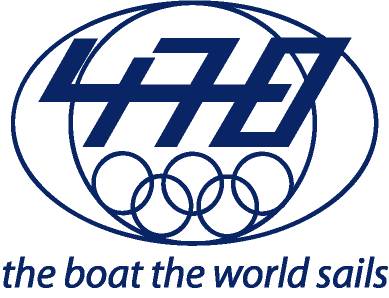 Attendance and Proxy Form2019 General Assembly Meeting – 6 May 2019To be completed by National 470 Class Associations and Individual members and emailed to office@470.org before 2200 hours UTC on Friday 3 May 2019For the Presidents of the National Class Associations (or duly authorised representative)For the Individual Members of the 470 InternationaleYour Name (first name, surname)Your NationYour email addressWill your Association attend the meeting?Will your Association attend the meeting?Yes / NoYes / NoIf Yes, insert the name(s) of your delegate(s) – three maximum and indicate the one entitled to vote:If Yes, insert the name(s) of your delegate(s) – three maximum and indicate the one entitled to vote:If Yes, insert the name(s) of your delegate(s) – three maximum and indicate the one entitled to vote:If Yes, insert the name(s) of your delegate(s) – three maximum and indicate the one entitled to vote:Name Name Name Vote - Yes / No111222333If No, detail the name of the National 470 Class Association you mandate as a proxy to represent your Association: If No, detail the name of the National 470 Class Association you mandate as a proxy to represent your Association: If No, detail the name of the National 470 Class Association you mandate as a proxy to represent your Association: If No, detail the name of the National 470 Class Association you mandate as a proxy to represent your Association: Your Name (first name, surname)Your NationYour email addressWill you attend the meeting?Will you attend the meeting?Yes / NoIf No, detail the name of the National 470 Class Association or Individual Member you mandate as a proxy to represent you:If No, detail the name of the National 470 Class Association or Individual Member you mandate as a proxy to represent you:If No, detail the name of the National 470 Class Association or Individual Member you mandate as a proxy to represent you: